Strakonice dne: 21. 10. 2019Objednací listč. 28/19/1 Předmět objednávky 	Množství	Předpokl. cena Kč 	Celkem (s DPH): 	105 744,72 Kč Popis objednávky:Objednáváme reklamní předměty- 30 ks COLE, keramická konvička 2 v 1, hrnek 200 ml, konvička 400 ml (15 ks modrá a 15 ks červená barva), cena 7 106,81 Kč vč. DPH- 400 ks PINTER, pastelky 12 ks, barva přírodní, cena 14 367,54 Kč vč. DPH- 200 ks MALLORCA, nafukovací míč, (33 ks světle a 33 ks tmavě modrá, 33 ks červená, 33 ks žlutá, 33 ks zelená, 34 ks oranžová barva), cena 5 285,34 Kč vč. DPH - 1 000 ks MAGDA, lepící papírky, (500 ks bílá barva, 500 ks přírodní barva), cena 7 102,7 Kč vč. DPH- 200 ks OSTADE, sada pastelek, voskovek, barva přírodní, cena 5 662,8 Kč vč. DPH- 200 ks DURAN, hrnek, (40 ks bordó, 40 ks šedá, 40 ks žlutý, 40 ks tyrkysová, 40 ks khaki barva), cena 16 426,96 Kč vč. DPH- 200 ks GLASTER, lahev, 67 ks šedá, 66 ks modrá, 67 ks průhledná, cena 18 924,4 Kč vč. DPH - 200 ks MACY, šňůrka na krk, žlutá, červená, bílá, modrá, modrozelená, oranžová, cena 6 184,16 Kč vč. DPH- 500 ks větrník, bílá barva, cena 24 684 Kč vč. DPHVyřizuje: Bc. Martina DubováBankovní spojení: ČSOB, a.s., č.ú.: 182050112/0300	IČ: 00251810	DIČ: CZ00251810Upozornění:	Na faktuře uveďte číslo naší objednávky.	Kopii objednávky vraťte s fakturou.	Schválil:	Ing. Libuše Řeřábková	vedoucí odboru školství a CR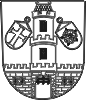 Město  StrakoniceOdbor školství a cestovního ruchuDodavatel:REDA a.s.Hviezdoslavova 55627 00  Brno - SlatinaIČ: 18828507, DIČ: CZ18828507Reklamní předměty105 744,72Tel. kontakt:383 700 847, 724 848 538E-mail:martina.dubova@mu-st.cz